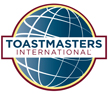 KEELUNG  TOASTMASTERS CLUB誠摯歡迎各位加入雞籠臺語國際演講會            臺語若講會媠，趁錢就若趁水。臺語若講會通，事業就愈成功雞籠台語國際演講會成立大會                                                                          計時員:吳允中 2016~2017 年  服務團隊時      間活 動 內 容所需時間單元主持人18:30～19:10報到&用餐40分林鳳珍19:10～19:15主持人致詞3~5分賀開誠19:15～19:25春季吐司團阮若打開心內門窗一枝小雨傘(舞曲)10分本鴻(雞籠)明輝(海藍藍)偉哲(大象)清志(PMI)淑娟(傑人)宛瑩(青企) 鳳儀(雞籠)19:25～19:45專題演講: 做自己的主人，                成為他人的貴人15~20分2007-2008 總會長  蔡銘吉19:45～20:00一、頒發成立證書1.頒發分會成立證書 2.頒發創會會長證書 3.頒發創會會員證書 (每位會員30秒發言)陳基正/張佳瑩/張月娥/廖鳳儀莊松南/簡明輝/蔡文德/廖圳雄林鳳珍/阮明福/高明福/陳素昭趙權龍/劉祖玲/蘇本鴻/林惠鈴劉春木/游雅珍/林棟燦/陳正輝曹鉦15分總會長      張可芸20:00～20:05二、致贈感謝狀1.創會發起人感謝狀廖鳳儀/莊松南2.分會指導員感謝狀       劉祖菁/江俊毅3.指導分會感謝狀   海藍藍中文國際演講會大象進階國際演講會5分教育副總會長    張海星20:05～20:15三、服務團隊就職典禮事務長 廖圳雄財務長 林鳳珍秘書長 蔡文德    公關副會長 阮明福   會員副會長 簡明輝   教育副會長 莊松南會長 廖鳳儀10分推廣副總會長    丁海華20:15～20:20就職演說  廖鳳儀5-7分20:20～20:30聯誼 / 會務影像欣賞10分20:30～20:35特別感謝狀5分廖鳳儀20:35～21:00來賓致詞與會員分享25分廖鳳儀21:00~21:30歡唱時刻四季紅/台北的天空/雞籠山     小蘋果/ 會員來賓自由點唱15分張海星/張可芸/雞籠會員/丁海華會長廖鳳儀  09100-76-773秘書長蔡文德  0933-240-066教育副會長莊松南  0910-252-465財務長林鳳珍  0910-823-926會員副會長簡明輝  0916-939-090事務長廖圳雄  0925-012-368公關副會長阮明福  0930-930-777